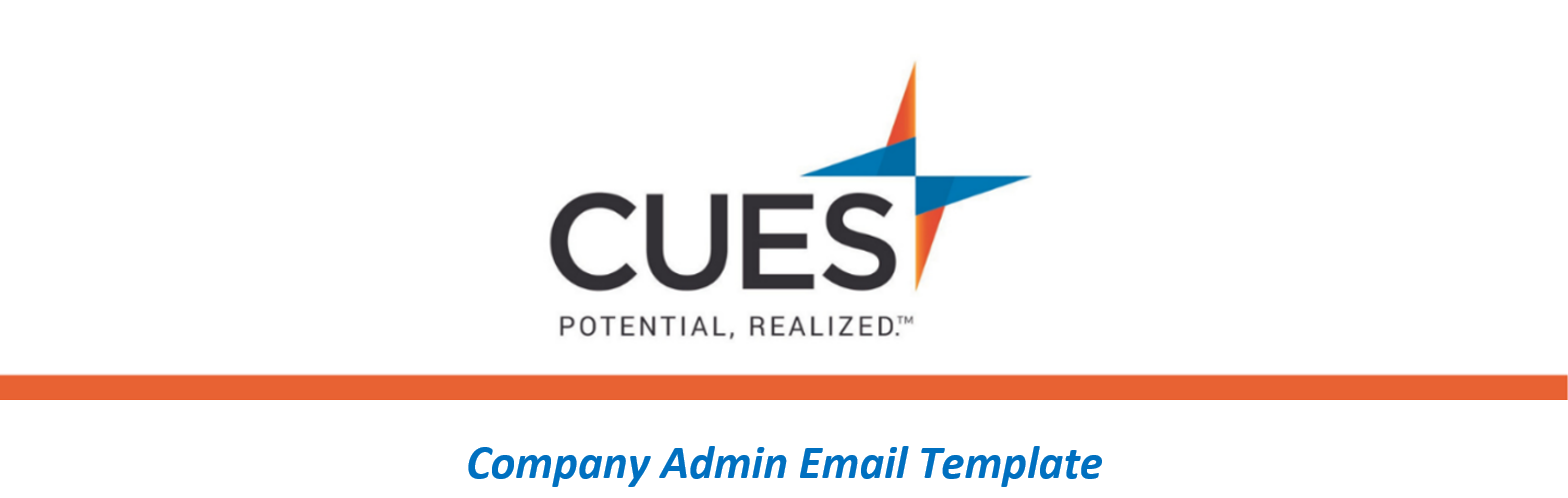 Registering Others – Webinars and Virtual ClassroomsPurpose: Send if an employee under your CUES membership wants to register someone else for a webinar or virtual classroomDirections: Copy and paste the template below into a new email, replace all highlighted fields, then sendSUBJECT: How to Register Others for a CUES Webinar or Virtual ClassroomHello <NAME>,Thank you for your interest in signing someone up for a CUES webinar or virtual classroom and contributing to our culture of learning! To register someone, you will need to login to cues.org, access the Member Help Center, locate the Registering Someone for an Event guide and follow the steps.Webinars and virtual classrooms are a benefit of our CUES membership, which means there is no cost to register.Be sure to check out the CUES Member Help Center to find additional resources within your membership. 